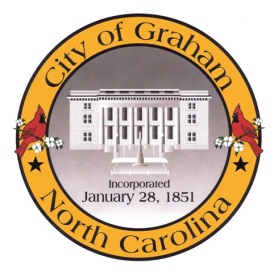 Planning BoardMeeting Agenda
November 17, 2015 immediately following the Board of Adjustment Meeting
Council Chambers, 201 S Main StMeeting Called to Order, Invocation, and Overview of Board and general meeting rules1.	Public comment on non-agenda items2.	Approve minutes of the October 27, 2015 meeting3.	Old Business	a. Discussion regarding the City of Graham Development Ordinances.4.	New BusinessAdjournA complete agenda packet is available at www.cityofgraham.com